Verksamhetsplan
[förening] [år]	Verksamhetsplan för verksamhetsåret [datum] – [datum]Verksamhetsplan [förening] [år]Verksamhetsplan för verksamhetsåret [datum] – [datum]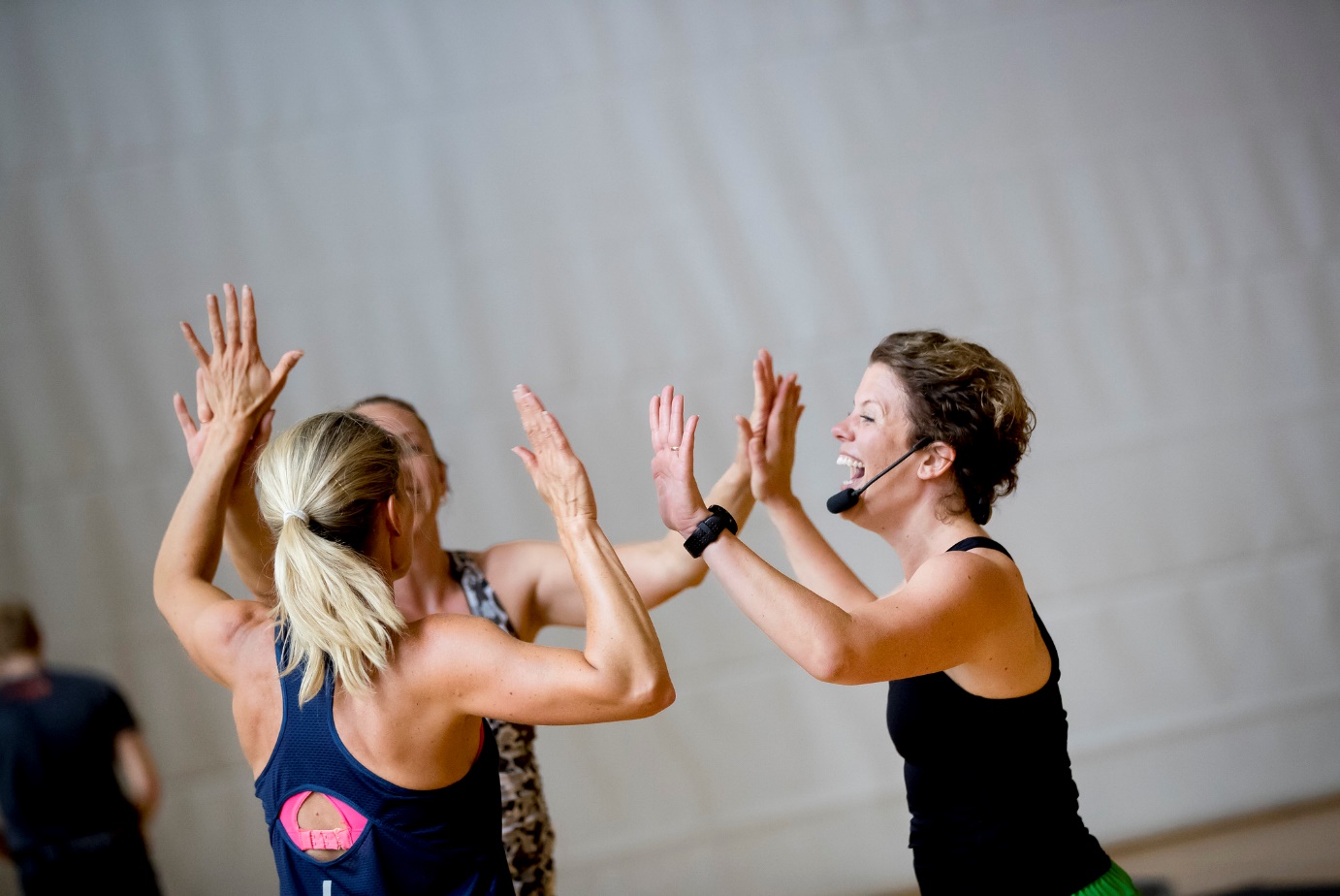 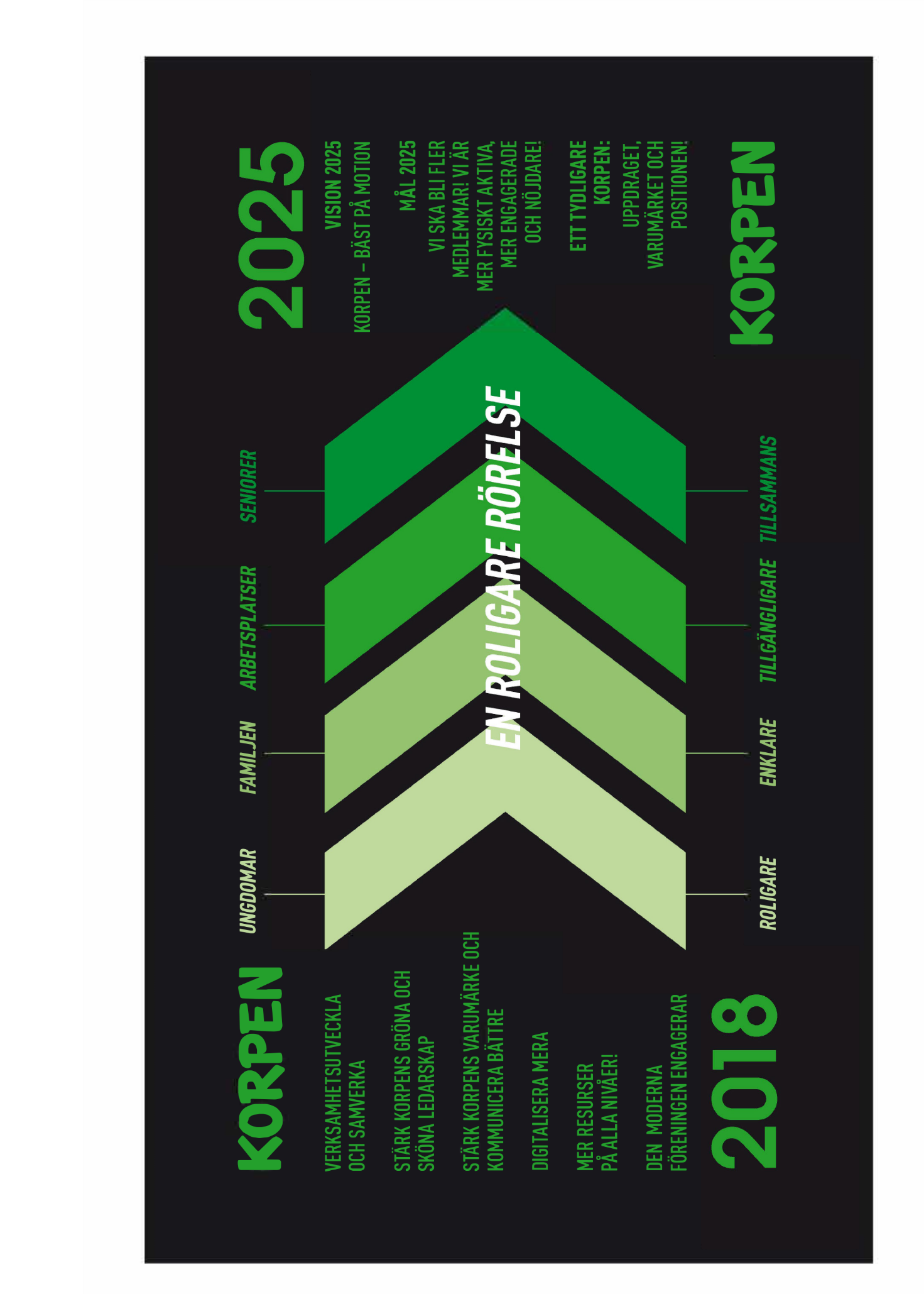 Vi hänger ihop i KorpenFöreningen xxx är en del av en större rörelse. Vi är en medlemsförening i Korpen Svenska Motionsidrottsförbundet och ingår då också i den samlade idrottsrörelsen. Korpen Svenska Motionsidrottsförbundets strategi Fokus Korpen 2025 är vår och alla andra Korpföreningars gemensamma strategi.  Fokus Korpen 2025 bygger på insikten om att det krävs en palett av olika arbetssätt där alla samverkar strategiskt för att nå målen. Dessa mål omfattar en utveckling som förening xxx inte ensamt rår över, utan det är våra gemensamma insatser i hela organisationen som kommer att vara avgörande. Hos Korpen är det roligare, enklare och mer tillgängligt att motionera tillsammans hela livet. Med förändringsresan Fokus Korpen 2025 bidrar vi till idrottsrörelsens gemensamma mål – en motionsidrottsrörelse där alla platsar. Korpen ser till att människor får möjlighet att förverkliga sina egna, sina vänners eller sina arbetskamraters motionsönskningar. Vi utvecklar, organiserar och sprider idrottsaktiviteter, anpassat efter önskemål och behov. Hos oss är det enkelt att börja motionera. Oavsett om en är nybörjare eller ”senbörjare”. Det här vårt uppdragExempel: Förening xxx gör det enkelt för människor att motionera och ha kul tillsammans.Det här vår värdegrundGlädjeDet finns två sätt att se på rörelseglädjen vi delar. Ett är glädjen att röra på kroppen. Att frigöra energi tillsammans med andra. Ett annat är möjligheten att vara med och påver-ka en rörelse som Korpen. Oavsett om du är deltagare, ledare eller arbetar i en styrelse. Det är helt enkelt roligare att göra saker tillsammans. Extra roligt i Korpen.GemenskapDet är när vi möts som bra saker händer. Korpen har formats och utvecklats tack vare kreativa möten där idéer skapats, broar byggts och framtiden stakats ut. Som medlem och ledare i Korpen har du bidragit genom att vara en del i ett större sammanhang.Alla är välkomnaMen det är inte självklart att alla känner sig delaktiga. Därför är det viktigt att arbeta med att fånga upp små och stora insatser i föreningen – uppmuntra och dela dem med andra. På så sätt skapar vi en positiv atmosfär, och på längre sikt en vilja och stolthet att vara del i gemenskapen. Hos oss är motion viktigare än tävling. Det här vill vi uppnå – våra mål med året

Exempeltext:Föreningen har som mål att under året öka antalet ungdomar i föreningen (ålder 13-25) med 10 procent.Föreningen ska efter dialog med nuvarande och potentiella medlemmar skapa minst en ny aktivitet.Så här gör vi – våra aktiviteter Föreningen ska genomföra följande aktiviteter under verksamhetsåret:Promenader på söndagar från april tom oktober (med uppehåll i juli)Starta upp ny verksamhet inom lagidrott för ungdomar mellan 13 och16 årFotbollsserie startar i maj (herrar, damer, mixed). Föreningens medlemmar ska informeras om aktiviteter och öppettider genom…(ex. hemsida, Facebook)……föreningen ska i samverkan med föreningsutvecklare genomför minst en utbildning i Korpens Gröna och sköna ledarskap.…Våra resurser - budgetExempel:INTÄKTER (KR)Medlemsavgifter 	6 000Bidrag 		15 000LOK-stöd 		19 000Vårloppet 		10 000Sponsorer 		3 000Totalt 		53 000KOSTNADER (KR)Planeringsresa, styrelsen	5 000Ledarträff			6 500Arrangemang	   	4 000
Arvoden			15 000Priser 		   	3 000Möten 	 		3 000
Förbrukningsmaterial	  	2 000Marknadsföring		10 000Oförutsett 		   	4 500Totalt 			53 000